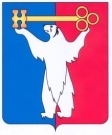 АДМИНИСТРАЦИЯ ГОРОДА НОРИЛЬСКАКРАСНОЯРСКОГО КРАЯРАСПОРЯЖЕНИЕ27.01.2021	                                        г. Норильск 				             № 305О внесении изменений в распоряжение Администрации города Норильска 
от 14.03.2014 № 1266 В целях урегулирования отдельных вопросов, связанных с компетенцией Управления по персоналу Администрации города Норильска,1. Внести в Положение об Управлении по персоналу Администрации города Норильска, утвержденное распоряжением Администрации города Норильска от 14.03.2014 № 1266 (далее – Положение), следующие изменения:1.1. Пункт 1.7 Положения дополнить абзацем вторым следующего содержания:«Начальник Управления издает распоряжения, приказы по вопросам его компетенции, компетенции Управления, определенным Положением об Управлении, правовыми актами органов местного самоуправления муниципального образования город Норильск, его должностной инструкцией.».1.2. Пункт 1.9 Положения исключить.1.3. Пункты 1.10, 1.11 Положения считать пунктами 1.9, 1.10 соответственно.1.4. Пункт 2.4 Положения изложить в следующей редакции:«2.4. Обеспечение предотвращения, выявления и устранения коррупционных проявлений в деятельности Администрации города Норильска, руководителей муниципальных учреждений муниципального образования город Норильск, в пределах компетенции Управления.».1.5. Пункт 3.8 Положения изложить в следующей редакции:«3.8. Организует прохождение практики студентов образовательных организаций среднего профессионального и высшего образования в Администрации города Норильска.».1.6. Пункт 3.9 Положения после слов «город Норильск» дополнить словами «, работников Администрации города Норильска, ее структурных подразделений и организует работу по их замещению».1.7. Дополнить Положение новым пунктом 3.9 следующего содержания:«3.9. Организует прохождение стажировок студентов и выпускников образовательных организаций высшего образования в Администрации города Норильска.».1.8. В пункте 3.11.4 Положения слова «для обустройства» исключить.1.9. Пункт 3.14 Положения изложить в следующей редакции:«3.14. Осуществляет постоянное проведение мониторинга изменений в федеральном и краевом законодательстве, иных нормативных правовых актах (в том числе в действующих решениях Норильского городского Совета депутатов), а также мониторинга применения правовых актов органов местного самоуправления муниципального образования город Норильск, их должностных лиц (далее - МПА) по вопросам, отнесенным к компетенции Управления, с целью приведения системы МПА в соответствие с федеральным и краевым законодательством, действующими решениями Норильского городского Совета депутатов, устранения противоречий в действующих МПА.».1.10. Пункты 3.9 - 3.33 Положения считать пунктами 3.10 - 3.34 соответственно.2. Разместить настоящее распоряжение на официальном сайте муниципального образования город Норильск.Глава города Норильска	    Д.В. Карасев